How  you?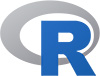 